Субсидиарная и уголовная ответственность. Руководителям бизнеса и государственных учреждений расскажут о рисках привлечения к ответственности3 марта 2023 года в 10:00 аппарат бизнес-уполномоченного приглашает всех заинтересованных лиц на семинар «Уголовная и субсидиарная ответственность руководителей бизнеса и государственных учреждений», где выступят адвокаты Адвокатской палаты Архангельской области Владимир Назаров и Евгений Мирман при поддержке ООО «Архангельская правовая компания». Место проведения: г. Архангельск, ул. наб. Северной Двины, д. 71, большой зал АНО Архангельской области «Агентство регионального развития». Спикеры раскроют такие темы, как: Уголовные дела в сфере предпринимательства;Субсидиарная ответственность: кого привлекают и как избежать;Уголовные риски заказчиков и исполнителей государственных заказов и способы их минимизации.Просмотр прямой трансляции семинара доступен по ссылке vk.cc/clFwo3 Регистрация на мероприятие: https://biznes-upolnomoch-arh.timepad.ru/event/2332586/ 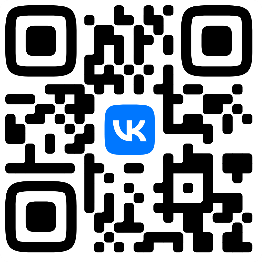 Электронная почта для предварительного направления вопросов mirmanem@yandex.ru Вопросы в ходе прямой трансляции можно задать в комментариях к видео на официальной страничке Агентства регионального развития vk.cc/clFwo3 Модератор: - Кулявцев Иван Святославович, уполномоченный при Губернаторе Архангельской области по защите прав предпринимателей.Спикеры: - Назаров Владимир Васильевич, адвокат Адвокатской палаты Архангельской области, заместитель председателя квалификационной комиссии Адвокатской палаты, член Общественного совета при Управлении Федеральной налоговой службы. Специализация – экономические преступления, налоговые споры. Стаж работы более 20 лет. - Мирман Евгений Михайлович, адвокат Адвокатской палаты Архангельской области, член Общественного совета при Контрактном агентстве Архангельской области. Специализация – преступления и споры в сфере исполнения государственных контрактов, строительство и недвижимость. Стаж работы более 10 лет. Ответственное лицо по вопросам организации и проведения мероприятия – Бадеева Дарья Дмитриевна, телефон: (8182) 650-975, адрес электронной почты: ombiz@dvinaland.ru.Полный список освещаемых вопросов и подробную информацию о мероприятии можно найти на сайте бизнес-защитник.рф. https://бизнес-защитник.рф/subsidiarnaya-i-ugolovnaya-otvetstvennost-rukovoditelyam-biznesa-i-gosudarstvenny-h-uchrezhdenij-rasskazhut-o-riskah-privlecheniya-k-otvetstvennosti/ 